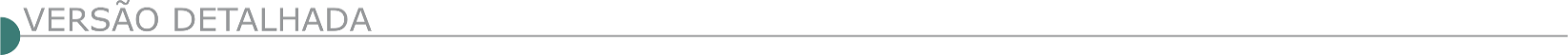 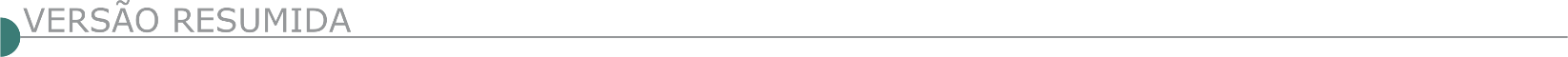 ESTADO DE MINAS GERAISPREFEITURA MUNICIPAL DE ARAXÁ - AVISO DE LICITAÇÃO CONCORRÊNCIA Nº 03.003/2021 PROCESSO 151. O município de Araxá torna público a contratação de empresa especializada em engenharia civil, incluindo o fornecimento de material e mão de obra para recapeamento asfáltico de diversas vias urbanas do Município de Araxá/MG. A sessão pública para entrega dos envelopes de habilitação jurídica e proposta comercial dar-se-á no dia 12/08/2021 ás 09h00min e abertura dos mesmos ás 09h10min. O edital na íntegra encontra a disposição dos interessados no site www.araxa.mg.gov.br a partir das 17h00min do dia 12/07/2021. Demais informações pelo telefone 3691-7082, 3662-2506.BOCAINA DE MINAS PREFEITURA MUNICIPAL AVISO DE LICITAÇÃO PROCESSO N° 046/2021. TOMADA DE PREÇO N° 03/2021Objeto: Contratação de empresa especializada para execução de obras de calçamento em bloquete da Rua Intendente Mário Benfica, sede do Município de Bocaina de Minas, com o fornecimento de mão de obra e materiais necessários, objetivando a completa e perfeita execução de todas as condições e especificações constantes do Projeto Básico - ANEXO II do Edital. Entrega dos envelopes e sessão pública dia 02 de agosto de 2021 Horário: 09:00 horas. Informações (032) 3294-1160. E-mail: licitacao@bocainademinas.mg.gov.br. PREFEITURA MUNICIPAL DE BURITIS - MG DEP. DE COMPRAS E LICITAÇÕES AVISO DE TOMADA DE PREÇOS Nº 010/2021 Aviso de Tomada de Preços nº 010/2021. O Município de Buritis - MG, através da CPL, sediada à Av. Bandeirantes, nº 723, Centro em Buritis - MG, torna público para conhecimento dos interessados, que fará realizar às 9h, do dia 27 de julho de 2021, em sua sede, licitação na modalidade Tomada de Preços, do tipo menor preço global, a fim de Contratar Empresa Especializada em Pavimentação Asfáltica em TSD no Distrito de São Pedro do Passa Três, nesta cidade de Buritis – MG.CAJURI PREFEITURA MUNICIPAL LICITAÇÃO. CONCORRÊNCIA Nº 01/2021. Objeto: Registro de Preço para a contratação eventual e futura de empresa especializada para execução dos serviços de calçamento em alvenaria poliédrica, calçamento em bloquete, calçamento em piso intertravado, meio fio e sarjeta (Novos pavimentos) e obras de restauração de pavimentos em diversos logradouros no Município de Cajuri/ MG. Ocorrerá a abertura dos envelopes - habilitação 01 - propostas - 02. Abertura dia 09/08/2021, às 08h30min. PREFEITURA MUNICIPAL DE CAMPO DO MEIO - MG PROCESSO 55/2021 TOMADA DE PREÇO Nº 3/2021A Prefeitura Municipal de Campo do Meio - MG, comunica a todos os interessados do ramo pertinente a abertura da licitação pública na modalidade de TOMADA DE PREÇO, regida pela Lei n° 10.520/2002, cujo objeto é: CONTRATAÇÃO DE EMPRESA ESPECIALIZADA DE ENGENHARIA PARA EXECUÇÃO DE REFORMA NO PRÉDIO, PARA FUTURAS INSTALAÇÕES DO CRAS, CONSELHO TUTELAR E POLICIA CIVIL. Abertura: 29/07/2021 às 09:00:00 horas. O edital pode ser adquirido na sede da Prefeitura Municipal, Rua Dr. José Mesquita Neto, nº. 356, centro da cidade de Campo do Meio, no Departamento de Compras, ou no site www.campodomeio.gov.br. Informações complementares na sede da Prefeitura Municipal, no Departamento de Compras, ou pelo telefone: (35) 3857-1319.CAPARAÓ PREFEITURA MUNICIPAL AVISO DE LICITAÇÃO PROCESSO LICITATÓRIO Nº 046/2021, TOMADA DE PREÇOS Nº 001/2021Tipo menor preço. Objeto: Contratação de empresa especializada para prestação de serviços de engenharia para reconstrução de ponte localizada na AMG 2985 município de Caparaó-MG, conforme discriminado no projeto básico, memorial descritivo, cronograma físico financeiro e planilha orçamentária. Entrega dos envelopes até dia 26/07/2021 as 15:20 horas; Abertura: 26/07/2021 às 15:30 horas. Informações pelo Site: www.caparao.mg.gov.br; Telefone: (32) 3747-1026.PROCESSO LICITATÓRIO Nº 047/2021, TOMADA DE PREÇOS Nº 002/2021Tipo menor preço. Objeto: Contratação de empresa especializada para prestação de serviços de engenharia para reconstrução da ponte do córrego Palmital, município de Caparaó-MG, Abertura: 29/07/2021 às 17:00 horas. Informações pelo Site: www.caparao.mg.gov.br. Telefone:(32)3747-1026.AVISO DE LICITAÇÃO - PROCESSO Nº 048/2021 TOMADA DE PREÇOS Nº 003/2020Com abertura para o dia 29 de julho de 2021 às 15:30, objeto: contratação de empresa especializada para prestação de serviço de engenharia para reconstrução da ponte do Córrego Boa Vista. O edital completo encontra-se à disposição na sede da Prefeitura à Av. Américo V. de Carvalho, 120, Centro, Caparaó – MG, CEP 36834-000 ou através do site: www.caparao.mg.gov.br. CAPITÃO ANDRADE - PREFEITURA MUNICIPAL PROCESSO LICITATORIO Nº 064/2021 - MODALIDADE TOMADA DE PREÇOS Nº 003/2021Menor preço por valor global, cujo objeto é a Contratação de empresa especializada para execução de obras de melhorias da infraestrutura do Estádio Municipal, conforme Contrato de Repasse nº 874675/2018/ME/CAIXA, celebrado entre a União, por intermédio do Ministério do Esporte, representado pela Caixa Econômica Federal e o município de Capitão Andrade. A abertura será dia 27 de julho de 2021 às 08:00 horas na Prefeitura Municipal de Capitão Andrade, na Rua Messias Nogueira, 500 – Centro, Capitão Andrade/MG. O Edital poderá ser lido e obtido no período de 08 de julho de 2021 a 27 de julho de 2021, através do portal da transparência https://www.transparencia.capitaoandrade.mg.gov.br/licitacoes/ ou pelo tel.: (33) 3231-9124, de segunda a sexta das 07:00 às 13:00 horas, com Ernani Luiz da Rocha – Presidente da CPL.CARANGOLA PREFEITURA MUNICIPAL - AVISO DE LICITAÇÃO - EDITAL RETIFICADO PROCESSO LICITATÓRIO Nº 068/2021 PREGÃO PRESENCIAL Nº 029/2021 Objeto: Contratação de pessoa jurídica para prestação de serviços eventual, a depender da necessidade e da disponibilidade financeira, de pavimentação asfáltica em trechos críticos do Município, em operação conhecida como “tapa-buraco” da Secretaria Municipal de Administração, tudo conforme Edital. Termo de Referência e demais anexos. Credenciamento: 22/07/2021, das 9hs às 09hs e 30min - Abertura: 22/07/2021, às 09hs e 30min - Informações: Prefeitura Municipal, Praça Coronel Maximiano, 88, Centro, Carangola/MG - Tel.: (32) 3741-9600. Carangola/MG, 07/07/2021 - Rogério Ribeiro Netto Filho - Pregoeiro.CENTRAL DE MINAS PREFEITURA MUNICIPAL AVISO DE LICITAÇÃO – TOMADA DE PREÇOS Nº 02/2021 O Município de Central De Minas/MG torna público aos interessados que será realizada licitação, modalidade TOMADA DE PREÇOS Nº 02/2021,Objeto:Contratação de empresa especializada de engenharia para a execução de obra de Reforma da Quadra Poliesportiva do Bairro Boa Vista no Município de Central de Minas, cujos recursos são provenientes do Termo do Convênio nº 130100009/2021, celebrado entre este Município e o Estado de Minas Gerais, por intermédio da Secretaria de Estado de Infraestrutura e Mobilidade, no dia 28 de julho de 2021, às 08h30min, na sala de reuniões da Prefeitura. Maiores informações e cópia do Edital poderão ser obtidas junto a Prefeitura Municipal de Central de Minas/MG, Avenida Prefeito Genil Mata da Cruz, Nº 12, Centro, e ou pelo Fone (33) 3243-0223 em horário de expediente. CONSELHEIRO PENA PREFEITURA MUNICIPAL AVISOS DE LICITAÇÃO - TOMADA DE PREÇOS Nº 002/2021 A Prefeitura Municipal de Conselheiro Pena/MG, torna público o Processo Licitatório nº 069/2021, Tomada de Preços nº 002/2021. Objeto: Contratação de empresa especializada para reforma do Centro de Educação Infantil Edite de Vasconcelos no Distrito Barra do Cuité. dia e hora para recebimento dos envelopes: até dia 26 de julho de 2021 às 08h30m. Dia e hora para término do credenciamento: até o dia 26 de julho de 2021 às 09h00min, na sala de reuniões do Departamento Administrativo de Compras e Licitações. O Edital e seus anexos estão à disposição dos interessados no site www.conselheiropena.mg.gov.br, no link “Licitações”. Nádia Filomena Dutra França.PREFEITURA DE CORONEL FABRICIANO EDITAL RESUMIDO – TOMADA DE PREÇOS Nº 012/2021 PROCESSO DE COMPRA N° 301/2021 - PROCESSO LICITATÓRIO Nº 140/2021. Data da Abertura: 28/07/2021 às 13h. OBJETO: contratação de empresa, por menor preço global e sob regime de empreitada global, com medições unitárias, com fornecimento de mão de obra, materiais e equipamentos para prestação de serviços de demolição de pavimento Inter travado, pavimentação, sinalização horizontal com tinta retro refletiva a base de resina acrílica com microesferas de vidro, acessibilidade, drenagem pluvial, serviços preliminares e complementares correlatos ao bom desenvolvimento dos serviços, sinalização orientativa do trânsito durante a execução dos serviços, pesquisas e sondagens de interferências aéreas e subterrâneas, recuperação de tubulações, cabos danificados e ou outros danos, nas Ruas Pedro Nolasco, José Cornélio e Maria Matos no centro da cidade, no Município de Coronel Fabriciano, tendo como fonte de receita, recursos de Emendas Parlamentares Individuais – Transferência Especial e Ordinários. O Edital poderá ser retirado pelo site: www.fabriciano.mg.gov.br > Portal da transparência. Outras informações poderão ser obtidas no Setor de Licitações – Praça Luis Ensch, nº 64 - 2° andar - sala 219, Centro – Coronel Fabriciano/MG ou através dos telefones 31-3406-7540 – 3406- 7452 e e-mail: licitacao@fabriciano.mg.gov.br. Coronel Fabriciano, 08 de julho de 2021. José Pereira. Presidente da CPL.GALILEIA PREFEITURA MUNICIPAL AVISO DE LICITAÇÃO. PROCESSO LICITATÓRIO Nº 30/2021 – TOMADA DE PREÇO Nº 04/2021Objeto: Contratação de empresa para Execução de Obras de Pavimentação de Vias Públicas no perímetro Urbano do Município de Galiléia, MG, conforme CONTRATO DE REPASSE Nº 887894/2019, OPERAÇÃO Nº 1066.548-70, celebrado entre a UNIÃO FEDERAL por intermédio do Ministério do Desenvolvimento Regional, data da abertura: 28/07/2021 às 09h00min. Aquisição do edital na sede da Prefeitura Municipal de Galiléia, MG, e-mail: licitacao@galileia.mg.gov.br, site: https://transparencia.galileia.mg.gov.br/licitacoes/ tel.: (33) 32441309 /32441381. GUAPÉ PREFEITURA MUNICIPAL - EDITAL DE LICITAÇÃO – TOMADA DE PREÇOS 05/21, PROCESSO 381/21. Recebimento de Envelopes 01 e 02 até 9h do dia 28/07/21. Objeto: Contratação de empresa especializada na prestação de serviços de engenharia, incluindo mão de obra, fornecimento de materiais e equipamentos necessários para a Construção da Praça do Bangalô, nos termos do Contrato de Repasse n.º 2691.1064.638- 62/885333/2019/MDR/CAIXA, celebrado com o Município de Guapé. A obra será realizada em regime de empreitada global, conforme memorial descritivo, planilha orçamentária, cronograma físico financeiro, BDI, projeto de execução, planta e demais especificações técnicas, todos anexos do Edital. Edital disposição: Prefeitura Municipal de Guapé. Tel.: (35) 3856-1250, transparencia.guape.mg.gov.br. Antônio Simoned de Souza - Ordenador de Despesas.IPATINGA PREFEITURA MUNICIPAL AVISO DE PUBLICAÇÃO DE LICITAÇÃO - CONCORRÊNCIA N.° 027/2020 – SEMCEL/SESUMA. Tipo menor preço global, empreitada por preços unitários - Abertura: 11/08/2021 às 9h – Protocolo até às 8h do mesmo dia. OBJETO: Reconstrução do Píer do Parque Ipanema, de acordo com as condições previstas no Edital e anexos. Edital disponível no site da PMI: www.ipatinga.mg.gov.br/licitacoes. Demais informações na Seção de Compras e Licitações, 2° andar, Av. Maria Jorge Selim de Sales, 100, Centro, CEP 35.160-011, Ipatinga/MG ou pelo telefone (31) 3829-8202, de 07 às 18h, Alessandro Máximo Lima, Secretário Municipal de Cultura, Esporte e Lazer e Célio Roberto de Andrade, Secretário Municipal de Serviços Urbanos e Meio Ambiente, em 08/07/2021.PREFEITURA DE JOÃO MONLEVADE DAE - DEPARTAMENTO MUNICIPAL DE ÁGUAS E ESGOTOS PROCESSO LICITATÓRIO Nº 025/2021 MODALIDADE PREGÃO PRESENCIAL Nº 025/2021 O DAE - Departamento Municipal de Águas e Esgotos de João Monlevade – MG, torna público que fará realizar licitação na modalidade Pregão Presencial do tipo menor preço por lote, nos termos das Leis nº nº 10.520/02 e 8.666/93 suas alterações conformes Lei nº 8.883/94 e 9.648/98, e Decretos Municipais nº 123/2020 e nº 126/2013, e Súmula nº 257/2014 do TCU, cujo objeto é a CONTRATAÇÃO DE EMPRESA(S) PARA EXECUÇÃO DE MURO(S) GABIÃO PARA CONTENÇÃO DE ADUTORA DE ÁGUA POTÁVEL NO BAIRRO METALÚRGICO E PARA CONTENÇÃO DE INTERCEPTOR SANITÁRIO NO CÓRREGO LOANDA, tudo em conformidade com as especificações técnicas existentes nas especificações técnicas (ANEXO I) do Edital. Valor Estimado: R$ 84.751,00 (oitenta e quatro mil setecentos e cinquenta e um reais) O Edital completo encontra-se à disposição dos interessados na sede do DAE, situado à Rua Duque de Caxias, 192 – Bairro José Elói, no horário de 08:00 às 11:00 horas e de 13:00 às 17:00 horas ou disponível para download através do site www.daejoaomonlevade.com.br. A entrega das propostas será até as 14:00 horas do dia 22/07/2021, no Protocolo do Setor de SuprimentosLAGOA GRANDE PREFEITURA MUNICIPAL PROCESSO LICITATÓRIO Nº: 085/2021 – TOMADA DE PREÇOS Nº: 006/2021. Objeto: Contratação de empresa para prestação de serviços de construção da passagem molhada sobre o córrego taboca “Pedro Birica” conforme projetos, memorial descritivo, planilha orçamentária e cronograma físico-financeiro. Data da abertura: 27/07/2021 ás 08h30min. Maiores informações e o edital completo poderão ser obtidos com a pregoeira. Tel.: (034) 3816-2900 ou pelo e-mail: licitacao.lagoagrande@hotmail.com. MARIANA PREFEITURA MUNICIPAL TOMADA DE PREÇO N°005/2021. Objeto: Contratação de empresa para execução de obras de contenção do SAAE, com fornecimento de mão de Obra, materiais e serviços técnicos necessários a execução do objeto a pedido da Secretaria de Obras. Abertura: 26/07/2021 às 08:45min. EDITAL, Informações, Praça JK S/Nº, Centro de 08:00 às 17:00horas. Site: www.pmmariana.com.br, e-mail: licitacaoprefeiturademariana@gmail.com. Tel.: (31)35579055. Mariana 07 de julho de 2021. Marcelle Roberto Soares. Presidente Tomada de Preço N°006/2021. Objeto: Contratação de empresa de engenharia para execução de obra de contenção da UPA SÃO PEDRO. Abertura: 27/07/2021 às 08:45min. EDITAL, Informações, Praça JK S/Nº, Centro de 08:00 às 17:00horas. Site: www.pmmariana.com.br, e-mail: licitacaoprefeiturademariana@gmail.com. Tel.: (31)35579055. PREFEITURA MUNICIPAL DE MATO VERDE - AVISO DE LICITAÇÃO PREFEITURA MUNICIPAL – PROCESSO LICITATÓRIO DE Nº 44/2021 – TOMADA DE PREÇOS DE Nº 05/2021Abertura no dia 26/07/2021, às 08h00m, cujo objeto é a Contratação De Empresa Especializada Para Execução De Reforma E Construção No Parque De Exposições Do Município De Mato Verde – Mg, Em Atendimento Ao Contrato De Repasse - OPERAÇÃO Nº 1066111-08 - SICONV Nº 887965/2019.AVISO DE LICITAÇÃO – PROCESSO LICITATÓRIO DE Nº 45/2021 – TOMADA DE PREÇOS DE Nº 06/2021Abertura no dia 27/07/2021, às 08h00m, cujo objeto é a Contratação De Empresa Especializada Para Execução De Pavimentação Em Bloquete Sextavado Nas Ruas Antônio Catule E Mario Dos Reis Silveira, Perímetro Urbano Da Cidade De Mato Verde – MG.MONTE CARMELO PREFEITURA MUNICIPAL - AVISO DE LICITAÇÃO – TOMADA DE PREÇOS - Nº 04/2021. A Secretária Municipal de Fazenda, no uso de suas atribuições legais, torna público que fará realizar no dia 26 de julho de 2021, às 14:00 horas no setor de Licitações, da Prefeitura Municipal de Monte Carmelo - MG, situado à Avenida Olegário Maciel nº 129 – 2º Andar, Bairro Centro, perante Comissão para tal designada, a Tomada de Preços – nº 04/2021, Tipo: Menor Preço. Critério de Julgamento: Valor Global. Cujo Objeto: Refere-se à Contratação de Empresa Especializada em Engenharia, para a Execução de Obra de Galeria com Aduelas Pré-Fabricadas de Concreto Armado na Travessia entre a Rua Imprensa e Rua Rui Barbosa, Centro, na Cidade de Monte Carmelo – MG para atender as necessidades da Secretaria Municipal de Infraestrutura e Serviços Urbanos e Rurais. Para obterem maiores informações os interessados poderão procurar o Setor de Licitação, de 08:00 às 11:30, e de 13:30 às 17:00 ou ligue (34) 3842-5880 ou ainda pelo e-mail licitacao@montecarmelo.mg.gov.br. O edital encontra-se a disposição dos interessados no site www.montecarmelo.mg.gov.br, ou na sede da Prefeitura. PREFEITURA MUNICIPAL DE NOVA RESENDE/MG - EXTRATO DE HOMOLOGAÇÃO / ADJUDICAÇÃO PRC: 126/21 TOMADA DE PREÇOS: 05/21A Prefeitura Municipal de Nova Resende/MG, através do Prefeito Municipal e da Comissão Permanente de Licitação, torna pública a realização do seguinte processo licitatório: PRC: 126/21 TOMADA DE PREÇOS: 05/21 OBJETO: A presente licitação tem como objeto a contratação de empresa especializada para a realização de obra de construção de galpão multiuso no loteamento Presidente Lula no município de Nova Resende/MG, com fornecimento total de material, equipamentos e mão de obra qualificada, conforme repasse nº 1069.888-03/895436/2019/MAPA/CAIXA, por intermédio do Ministério da Agricultura , pecuária e abastecimento, obedecendo as demais especificações constantes nos Anexos deste Edital, os quais passam a fazer parte do mesmo, independente de transcrição. REALIZAÇÃO: 26/07/2021, na Prefeitura Municipal de Nova Resende, na Rua Cel. Jaime Gomes, 58, centro, sendo a partir das 08h00min. O edital na íntegra será disponibilizado no site www.novaresende.mg.gov.brpara conhecimento dos interessados. Dúvidas poderão ser esclarecidas através do e-mail licitacao@novaresende.mg.gov.br ou pelo telefone (35) 3562-3750.EXTRATO DE HOMOLOGAÇÃO / ADJUDICAÇÃO PRC: 126/21 TOMADA DE PREÇOS: 05/21 A Prefeitura Municipal de Nova Resende/MG, através do Prefeito Municipal e da Comissão Permanente de Licitação, torna pública a realização do seguinte processo licitatório: PRC: 126/21 TOMADA DE PREÇOS: 05/21 OBJETO: A presente licitação tem como objeto a contratação de empresa especializada para a realização de obra de construção de galpão multiuso no loteamento Presidente Lula no município de Nova Resende/MG, com fornecimento total de material, equipamentos e mão de obra qualificada, conforme repasse nº 1069.888-03/895436/2019/MAPA/CAIXA, por intermédio do Ministério da Agricultura , pecuária e abastecimento, obedecendo as demais especificações constantes nos Anexos deste Edital, os quais passam a fazer parte do mesmo, independente de transcrição. REALIZAÇÃO: 26/07/2021, na Prefeitura Municipal de Nova Resende, na Rua Cel. Jaime Gomes, 58, centro, sendo a partir das 08h00min. O edital na íntegra será disponibilizado no site www.novaresende.mg.gov.br para conhecimento dos interessados. Dúvidas poderão ser esclarecidas através do e-mail licitacao@novaresende.mg.gov.br ou pelo telefone (35) 3562-3750.ORATÓRIOS PREFEITURA MUNICIPAL AVISO DE REABERTURA DA TOMADA DE PREÇOS Nº: 002/2021 Prefeitura Municipal de Oratórios torna pública a reabertura do Processo Licitatório nº: 040/2021, Tomada de Preços nº: 002/2021. Através da CPL, nos termos Lei Federal nº. 8.666/93 e suas alterações, bem como demais condições fixadas neste edital, faz tornar público que irá realizar licitação, na forma presencial, no dia 21/07/2021, Sessão com início às 09:00 h – Objeto: CONTRATAÇÃO DE EMPRESA ESPECIALIZADA PARA REALIZAÇÃO DE DUAS OBRAS DE ENGENHARIA, CONFORME PROJETO BÁSICO EM ANEXO, nos critérios e condições contidas no Edital, que poderá ser solicitado pelo e-mail: licitacao@oratorios.mg.gov.br ou ser retirado no site – www.oratorios.mg.gov.br. PAULISTAS PREFEITURA MUNICIPAL EXTRATO DO EDITAL - PROCESSO LICITATÓRIO 045/2021 TOMADA DE PREÇOS N.º 004/2021. A P.M. de Paulistas-MG, torna público que realizar. Objeto: Contratação de empresa para construção de 01 (uma) ponte denominada PONTE ZE EDMUNDO, tendo como base as especificações técnicas dos projetos básicos confeccionados, os recursos que serão utilizados são oriundos do repasse do ministério da integração nacional, referente ao processo nº 59050.000283/2012 – 99. Entrega dos Envelopes até o dia 26 de julho de 2021 as 08hs00min. Informações pelo Tel. (33) 3413-1183, O edital e demais anexos encontra disponível no site do município https://paulistas.mg.gov.br Informações e esclarecimentos protocoladas ou via e-mail licitacao@paulistas.mg.gov.br. Evandro Ribeiro de Carvalho Prefeito Municipal 08 de julho de 2021.PREFEITURA DE PERDIZES SECRETARIA MUNICIPAL DE OBRAS AVISO DE LICITAÇÃO PREFEITURA MUNICIPAL DE PERDIZES – MG – AVISO DE LICITAÇÃO. PROCESSO Nº 051/2021. PREGÃO ELETRONICO Nº 027/2021. Prefeitura Municipal de Perdizes MG, torna público a quem possa interessar, que está aberta licitação modalidade Pregão Eletrônico Nº 027/2021. Objeto: A Contratação de empresa especializada em engenharia civil, incluindo o fornecimento de material e mão de obra para instalação de grama sintética e drenagem em campo de futebol conforme convenio nº 863457/2020, de acordo com as especificações constantes no ANEXO I, que faz parte do edital. Data e horário do recebimento das propostas: Disponível acolhimento das propostas, 09/07/2021 às 08:00 hs, data e horário das disputas: 21/07/2021 ás 09:00. Disponibilização do edital e informações no endereço eletrônico, www.licitanet.com.br; www.perdizes.mg.gov.br, editais. Contato (34) 3663 1341 – Setor de Licitação.POUSO ALEGRE PREFEITURA MUNICIPAL - TOMADA DE PREÇOS Nº 13/2021 PROCESSO ADMINISTRATIVO Nº 119/2021 “Contratação de empresa especializada em serviços de engenharia para ampliação de trevo localizado no bairro Santa Rita no município de pouso alegre/mg incluindo o fornecimento de material, equipamentos e mão de obra”. A sessão pública será realizada no dia 10 (dez) de agosto de 2021 as 09h00min. O valor total estimado para a execução do objeto é de R$ 679.835,13 (seiscentos e setenta e nove mil e oitocentos e trinta e cinco reais e treze centavos) O edital e seus anexos poderão ser consultados e obtidos gratuitamente em dias úteis e em horário comercial mediante a apresentação de PEN DRIVE, para cópia do arquivo e no site da prefeitura www.pousoalegre.mg.gov.br, na aba “Edital de Licitação”. Mais informações: (35) 3449-4023 ou e-mail: editaispmpa@gmail.com. SABARÁ PREFEITURA MUNICIPAL - AVISO EDITAL DE LICITAÇÃO Nº 073/2021 Tomada de Preços – Será realizado no dia 23/07/2021, às 09:00 horas, cujo objeto é a contratação de empresa do ramo para reforma da Unidade Básica de Saúde Castanheiras, localizada na Rua Catarina de Freitas, n° 220, Bairro Castanheiras, Sabará – MG, com fornecimento de mão de obra e materiais, conforme especificações contidas neste instrumento e seus anexos. Edital e anexos no site www.sabara.mg.gov.br. SÃO DOMINGOS DO PRATA PREFEITURA MUNICIPAL AVISO DE LICITAÇÃO. TOMADA DE PREÇOS Nº 01/2021Esta prefeitura torna público que encontra-se aberto o edital de licitação, na modalidade Tomada de Preços nº 01/2021, objetivando a contratação de empresa para execução de obras de reforma de escolas e creches municipais. Os envelopes deverão ser entregues e protocolados até as 9:00h do dia 26 de julho de 2021 na sala de Licitações da Prefeitura. A sessão para abertura dos envelopes será no dia 26 de julho de 2021, as 9:00h. Cópia do edital disponível no site www.saodomingosdoprata.mg.gov.br. Mais informações no tel.: (31)38561385. PREFEITURA MUNICIPAL DE SÃO FRANCISCO/MG - DEPARTAMENTO DE LICITAÇÕES AVISO DE LICITAÇÃO - TOMADA DE PREÇO Nº 02/2021 AVISO DE LICITAÇÃO. TOMADA DE PREÇOS 002/2021 - PROCESSO LICITATORIO Nº 053/2021. OBJETO: Contratação de empresa especializada em locação de mão de obra para execução de serviços de natureza continuada (Coleta de Lixo, Varrição e Gerenciamento de deposito dos resíduos Sólidos) com fornecimento de veículos e insumos para atender a demanda da secretaria de Obras e transportes. O serviço a ser executado será na Zona Urbana, povoados e distritos do Município de São Francisco. Data de abertura: 26/07/2021 às 09:00 horas. Edital e maiores informações na sede da Prefeitura ou pelo telefone: (38) 99244-0099 no horário de 07:00 as 13:00 horas ou através do site www.prefeituradesaofrancisco.mg.gov.br. SÃO JOÃO DO MANHUAÇU PREFEITURA MUNICIPAL TOMADA DE PREÇO 02/2021A Prefeitura Municipal de São João do Manhuaçu torna público a realização de licitação na modalidade tomada de preço nos termos da Lei 8666/93 prc 080/2021 Tp 02/2021 para contratação de empresa especializada para execução de obras e serviços de engenharia com utilização de mão de obra para a realização de 4ª etapa da pavimentação da estrada vicinal de ligação da sede do município de são João do Manhuaçu ao Distrito de Pontões, objeto do contrato de repasse nº 901970/2020/MAPA/CAIXA. Sessão dia: 23 de julho de 2021 às 09h00min. Local: Rua Vereador Geraldo Garcia Malcate nº 100, Centro, São João do Manhuaçu/MG. PREFEITURA DE SÃO THOMÉ DAS LETRAS - AVISO DE LICITAÇÃO TOMADA DE PREÇOS N° 003/2021 O Município de São Tomé das Letras torna público o PAL n° 092/2021 Tomada de Preços nº 003/2021, tendo como objeto Calçamento da Estrada do Trecho do Zé do Souza - São Tomé das Letras/MG. O certame será dia 28/07/2021, as 09h, no Departamento de Compras e Licitações, localizado na Praça Barão de Alfenas, n° 100, Centro. Informações pelo tel: (35) 3237-1086.PREFEITURA MUNICIPAL DE SERRANIA. EXTRATO DE TOMADA DE PREÇO Nº 05/2021. PROCESSO Nº 113/2021. OBJETO: execução indireta de obra de engenharia objetivando-se a reforma e ampliação do setor municipal de educação em Serrania/MG, incluindo o fornecimento de material, mão de obra, transporte e equipamentos, conforme os projetos pertinentes que fazem parte integrante do edital. Abertura dia 28 de julho de 2021 às 09:00 horas. Edital no site www.serrania.mg.gov.br. PREFEITURA DE TRÊS PONTAS AVISO DE LICITAÇÃO – CONCORRÊNCIA N.º 008/2021 – PROCESSO N.º 280/2021 A Prefeitura Municipal de Três Pontas - MG, através da Comissão Permanente de Licitação, torna pública a abertura de procedimento licitatório na modalidade Concorrência, do tipo Menor Preço Global, para Contratação de Empresa para Prestação de Serviços de Pavimentação Asfáltica tipo CBUQ, visando a Adequação de Estrada Vicinal (Estrada Municipal Prefeito Glimaldo Paiva - acesso ao Quilombo Nossa Senhora do Rosário), vinculado ao Contrato de Repasse n.º 907863/2020 - Operação n.º 1073924- 31/2020, celebrado entre a Prefeitura Municipal de Três Pontas e o Ministério da Agricultura, Pecuária e Abastecimento. O Edital completo e seus anexos poderão ser retirados gratuitamente no sítio www.trespontas.mg.gov.br, ou ainda obtidos junto à Comissão Permanente de Licitação, mediante requerimento onde conste os dados do solicitante, no horário compreendido das 8 (oito) às 17 (dezessete) horas, de segunda à sexta-feira, e recolhimento do valor relativo à cópia reprográfica, correspondentes ao valor de R$ 0,30 (trinta centavos) por lauda, mediante pagamento de boleto bancário emitido pela Divisão de Tributação. A abertura dos envelopes será realizada pela Comissão Permanente de Licitação do Município, no dia 10de agosto de 2021, às 09horas, na sala da Divisão de Licitações e Contratos.UBAÍ PREFEITURA MUNICIPAL RETIFICAÇÃO DO PROCESSO LICITATÓRIO Nº 083/2021 TORNA PÚBLICO PARA CONHECIMENTO DOS INTERESSADOS, TOMADA DE PREÇOS Nº 005/2021. Objeto: Contratação de empresa especializada no ramo de construção civil para reforma e ampliação de creche pro infância tipo b, no município de Ubaí. Onde-se-lê: Tomada de Preços nº 005/2021 Leia-se: Tomada de Preços nº 004/2021 Data de abertura: 21/07/2021 as 09:00 hs da manhã. Edital disponível através do e-mail: licitacao@ubai.mg.gov.br ou site www.ubai.mg.gov.br.ESTADO DE ALAGOASGOVERNO DO ESTADO DE ALAGOAS - SECRETARIA DE ESTADO DE TRANSPORTE E DESENVOLVIMENTO URBANO - SETRAND AVISO DE LICITAÇÃO CONCORRÊNCIA Nº 18/2021 - T2 - CPL/SETRAND-DER/AL PROCESSO ADMINISTRATIVO Nº 35032.0000000085/2021 A SECRETARIA DE ESTADO DE TRANSPORTE E DESENVOLVIMENTO URBANO - SETRAND/AL, através da Comissão Permanente de Licitações de Obras e Serviços de Engenharia - CPL/SETRAND-DER/AL, comunica às empresas interessadas que fará realizar às 10:00 horas, do dia 26 de Agosto de 2021, na sala de reuniões da CPL/SETRAND-DER/AL , situada na Secretaria de Estado de Transporte e Desenvolvimento Urbano, com sede na Av. Fernandes Lima, 555, Farol, Maceió / AL, em sessão pública, a Concorrência nº 018/2021 - T2 - CPL/SETRAND-DER/AL, tendo como objeto a contratação de empresa para a execução de Obra de Implantação de uma Ponte e Adequação Viária da Rodovia AL-101 Norte, que liga Barra de Santo Antônio a Barra de Camaragibe, localizada sobre o Rio Camaragibe, com extensão aproximada de 300,0 m de Ponte e 2,6 Km de via, em conformidade com as Especificações Técnicas que integram o Edital. A presente licitação e a contratação dela decorrente têm fundamento legal na Lei Federal nº 8.666 de 21 de junho de 1993 e suas alterações posteriores, Lei Estadual 5.237 de 17 de julho de 1991 e Decreto nº 72.329 de 16 de dezembro de 2020. A apresentação das Documentações e Propostas deverá obedecer ao horário e data supramencionados e o Edital encontra-se à disposição dos interessados no horário das 08:00 às 13:00 horas na sala da CPL/SETRAND-DER/AL, podendo ser solicitado por meio do endereço eletrônico: cpl@setrand.al.gov.br. Informações adicionais pelo telefone (82) 98802-3586.ESTADO DO AMAPÁPREFEITURA MUNICIPAL DE PORTO GRANDE AVISO DE LICITAÇÃO CONCORRÊNCIA Nº 2/2021/CPL/PMPG Objeto: Contratação de pessoa JURÍDICA ESPECIALIZADA PARA PAVIMENTAÇÃO EM BLOCOS SEXTAVADOS EM VIA URBANA COM DRENAGEM E CALÇADAS NO MUNICÍPIO DE PORTO GRANDE - AP, CONVÊNIO SICONV N° 895631/2019-DPCN e CONVÊNIO SICONV N° 894186/2019-DPCN. Abertura dia 11/08/2021 as 9:30 horas. Obtenção do edital na Rodovia Perimetral Norte. s/n, Bairro Centro das 08 às 12:00 horas.ESTADO DA BAHIASECRETARIA DE INFRAESTRUTURA HÍDRICA E SANEAMENTO EMPRESA BAIANA DE ÁGUAS E SANEAMENTO S.A. – EMBASA - AVISO DA LICITAÇÃO Nº 105/21A Embasa divulga, para conhecimento público, que está aberta a LICITAÇÃO n.º 105/21, que será processada de acordo com as disposições da Lei nº 13303/16, Lei complementar 123/06 e Regulamento Interno de Licitações e Contratos da EMBASA. 1) Objeto: Realização de Diagnóstico e Elaboração com Implementação de Projeto de Otimização Operacional e Melhoria de Gestão e Redução das Perdas de água na área de influência do reservatório R-25 da Goméia, integrante do Sistema de Abastecimento de Água da RMS. 2) Recebimento de propostas: 13/09/2021 às 14:00 horas. 3) Recursos Financeiros: Próprios. 4) Patrimônio líquido: 20% do valor da proposta de preço da Licitante. O Link para download do Edital encontra-se disponível no site da Embasa: https://www.embasa.ba.gov.br/fornecedor/form.jsp?sys=FOR&action=openform&formID=464569229. As propostas serão recebidas na sala de reuniões da PLC, no Edifício Sede da EMBASA - Centro Administrativo da Bahia. Informações complementares através do e-mail: plc.esclarecimentos@embasa.ba.gov.br ou pelos Telefones: (71) 3372-4756/4764. Salvador, 09 de julho de 2021 - Carlos Luís Lessa e Silva - Presidente da Comissão.SECRETARIA DA SEGURANÇA PÚBLICA - AVISO DE LICITAÇÃO - CONCORRENCIA PÚBLICA Nº 001/2021 - SSP/DG – SEIAbertura: 12/08/2021 às 14h00 - Objeto: CONTRATAÇÃO DE OBRAS DE ENGENHARIA DESTINADAS À REFORMA DO COMPLEXO POLICIAL INVESTIGADOR BANDEIRA, NO MUNICÍPIO DE FEIRA SANTANA/BA. Família: 07.05. Local: Sessão presencial por vídeo conferencia pelo Microsoft Teams no link: https://teams.microsoft.com/l/meetup-join/19%3ameeting_ZmUzOTFjZGMtYzhhYS00M2ZhLTlhMmYtYWMzM2JiZGNhZWQw%40thread.v2/0?-context=%7b%22Tid%22%3a%224cd835f4-5440-408f-93a3-75fc17c384a%22%2c%22Oid%22%3a%22e4af590e-6807-4739-8077-a399c170add2%22%7d. Os interessados poderão obter informações e/ou o Edital e seus anexos no link: http://www.ssp.ba.gov.br/modules/conteudo/conteudo.php?conteudo=49, ou no endereço eletrônico http://www.comprasnet.ba.gov.br/. Maiores esclarecimentos através dos telefones: (71) 3115-1834/1950. Salvador – BA.PREFEITURA MUNICIPAL DE FEIRA DE SANTANA- LICITAÇÃO 057-2021 - REGIME DIFERENCIADO DE CONTRATAÇÕES - RDC PRESENCIAL 001-2021 Objeto: Contratação de empresa de engenharia para construção de Creches e Escolas, atendendo as necessidades da Secretaria Municipal de Educação, no Município de Feira de Santana/BA, compreendendo o fornecimento de material, mão de obra especializada, equipamentos, ferramentas e utensílios adequados à execução. Tipo: Menor Preço. Data: 03/08/2021 às 08h30. Local: Av. Sampaio, nº 344, Feira de Santana - Bahia. Edital no site: www.feiradesantana.ba.gov.br. Informações no Departamento de Gestão de Compras e Contratações, mesmo endereço, nos dias úteis, das 08h30 às 12h00 das 14h00 às 17h30. Tel.: 75 3602 8345/8376. PREFEITURA MUNICIPAL DE CANARANA AVISO DE LICITAÇÃO CONCORRÊNCIA PÚBLICA Nº 1/2021 Dia 09/08/21 às 9h. Objeto: construção do Espaço Educativo Urbano Integral no município, Termo/Convênio 202103124/2021, conforme projeto, especificações e orçamento aprovado pelo FNDE. Edital: www.canarana.ba.gov.br. Informações: tel. 74999528552 ou e-mail: licitacoes@canarana.ba.gov.br. PREFEITURA MUNICIPAL DE DIAS DAVILA AVISO DE LICITAÇÃO CONCORRENCIA PÚBLICA Nº 1/2021 LICITAÇÃO Nº 45/2021 A Prefeitura Municipal de Dias d'Ávila torna público, o LANÇAMENTO da CONCORRENCIA PÚBLICA Nº 01/21. Contratação de empresa especializada para prestação de serviços de limpeza urbana no Município de Dias d'Ávila/BA. Abertura: 10/08/2021 às 09h. www.diasdavila.ba.gov.br. ESTADO DO ESPÍRITO SANTOSECRETARIA DE ESTADO DE SANEAMENTO, HABITAÇÃO E DESENVOLVIMENTO URBANO - SEDURB - AVISO DE LICITAÇÃO EDITAL: PREGÃO ELETRÔNICO Nº 011/2021 Órgão: SECRETARIA DE ESTADO DE SANEAMENTO, HABITAÇÃO E DESENVOLVIMENTO URBANO - SEDURB. Processo nº: 2020-X37JN Objeto: LOCAÇÃO DE EQUIPAMENTOS, INCLUINDO MÃO DE OBRA, PARA ATENDIMENTO AOS MUNICÍPIOS DO ESTADO DO ESPÍRITO SANTO, EM SITUAÇÕES EMERGENCIAIS E DE CALAMIDADE Valor estimado: Lote 01 - R$ 7.411.954,00 (sete milhões quatrocentos e onze mil novecentos e cinquenta e quatro reais); Lote 02 - R$ 23.728.160,00 (vinte e três milhões setecentos e vinte e oito mil cento e sessenta reais). Acolhimento de propostas: 09 horas de 09/07/2021 às 10:30h do dia 23/07/2021 Abertura de propostas: 23/07/2021, às 10:50h. Abertura da sessão pública: 23/07/2021, às 11h O certame será realizado por meio do sistema SIGA, estando o edital disponível no endereço compras www.compras.es.gov.br e https://sedurb.es.gov.br/licitacoes-sedurb. Os interessados em participar da licitação deverão efetuar seu cadastro no sistema SIGA, conforme instruções contidas no endereço www.compras.es.gov.br/cadastro-de-fornecedores Contato: (27) 3636-5009 e/ou licitacao@sedurb.es.gov.br. DEPARTAMENTO DE EDIFICAÇÕES E DE RODOVIAS DO ESTADO DO ESPÍRITO SANTO –DER-ES – AVISO DE PROSSEGUIMENTO DA LICITAÇÃO E ABERTURA MODALIDADE: CONCORRÊNCIA PÚBLICA Nº 024/2021 ÓRGÃO: DEPARTAMENTO DE EDIFICAÇÕES E DE RODOVIAS DO ESPÍRITO SANTO - DER-ES PROCESSO E-DOCS Nº: 2020-S68DZ Objeto: O DER-ES, por meio da CPL- Edificações, torna público, para conhecimento dos interessados, o prosseguimento do processo licitatório e a abertura da “ CONCORRÊNCIA PÚBLICA”, objetivando a contratação de empresa para construção da nova Escola Virginio Pereira, no Município de Serra-ES. Valor Estimado: R$ 18.438.127,93 Prazo da Vigência: e 720 (setecentos e vinte) dias corridos. Prazo de Execução: 540 (quinhentos e quarenta) dias corridos Abertura da Sessão Pública: 19/08/2021 (quinta-feira) às 14:00h Nova data da Sessão: às 14hs do dia 19/08/2021 (quinta-feira) às 14:00 - Informa ainda, que será permitido somente 01 (um) representante de cada empresa, ocasião da abertura dos envelopes. Local da realização da sessão pública: Av. Marechal Mascarenhas de Moraes, nº 1501, Ilha de Santa Maria - Vitoria/ES (Auditório do DER-ES). Contato: (27) 3636.2009/2031 - cpl-edificacoes@der.es.gov.br Vitória/ES, 09/07/2021.ESTADO DO PARÁDNIT - SUPERINTENDÊNCIA REGIONAL NO PARÁ AVISO DE LICITAÇÃO PREGÃO ELETRÔNICO Nº 240/2021 - UASG 393016 Nº PROCESSO: 50602001317202195. Objeto: Seleção da proposta mais vantajosa para execução dos serviços de Manutenção (Conserv/Recuper) referente ao P.A.T.O na BR230/PA, Trecho: Div. TO/PA (Início Trav. R. Araguaia) - Entr. BR-230 - Fim Travessia de Altamira. LOTE 01: Subtrecho: Div. TO/PA (Início Trav. R. Araguaia) - Entronc. 153(B)/222/PA-150 (Marabá); Segmento: Km 0,00 - - Km 115,40,ext.: 115,40 km; LOTE 02: Subtrecho: Entroncamento BR-153(B)/155/222-Rio Cajazeiras(Marabá);Seg.:km115,0- km194,4 ext.: 92,9km.. Total de Itens Licitados: 2. Edital: 09/07/2021 das 08h00 às 12h00 e das 13h00 às 17h45. Endereço: Rodovia Br 316 Km Zero, S/n - Castanheira, - Belém/PA ou https://www.gov.br/compras/edital/393016-5-00240-2021. Entrega das Propostas: a partir de 09/07/2021 às 08h00 no site www.gov.br/compras. Abertura das Propostas: 22/07/2021 às 10h00 no site www.gov.br/compras. Informações Gerais: Cópia do Edital disponível, também, no Portal do DNIT.COMPANHIA DOCAS DO PARÁ - AVISO DE LICITAÇÃO RDC ELETRÔNICO Nº 4/2021 - UASG 399005 Nº PROCESSO: 509010022852021. Objeto: Contratação semi-integrada para execução de obras de pavimentação para mitigar as condições de tráfego da via interna do porto de Itaituba, localizado no distrito de miritituba, Itaituba/Pará, de acordo com edital e seus anexos. Total de Itens Licitados: 1. Edital: 09/07/2021 das 08h00 às 12h00 e das 13h00 às 17h00. Endereço: Av. Presidente Vargas Nº 41 - Centro, Campina - Belém/PA ou https://www.gov.br/compras/edital/399005-99-00004-2021. Entrega das Propostas: a partir de 09/07/2021 às 08h00 no site www.gov.br/compras/pt-br/. Abertura das Propostas: 03/08/2021 às 09h00 no site www.gov.br/compras/pt-br/. Informações Gerais: Edital gratuito.ESTADO DE RORAIMADNIT - SUPERINTENDÊNCIA REGIONAL EM RORAIMA AVISO DE LICITAÇÃO RDC ELETRÔNICO Nº 226/2021 - UASG 390070 Nº Processo: 50600.026471/2020.Objeto: Contratação de empresa especializada para a Elaboração de Projetos Básico e Executivo de Implantação de trecho pavimentado localizado na BR-401/RR. Total de Itens Licitados: 1. Edital: 09/07/2021 das 08h00 às 12h00 e das 14h00 às 17h59. Endereço: Avenida Ville Roy, 3611, Canarinho, Boa Vista, - Boa Vista/RR ou https://www.gov.br/compras/edital/390070-99-00226-2021. Entrega das Propostas: a partir de 09/07/2021 às 08h00 no site www.gov.br/compras/pt-br/. Abertura das Propostas: 02/08/2021 às 10h00 no site www.gov.br/compras/pt-br/. ESTADO DO PIAUÍGOVERNO DO ESTADO DO PIAUÍ SECRETARIA DA EDUCAÇÃO E CULTURA - AVISO DE LICITAÇÃO RDC Nº 30/2021 O Estado do Piauí, através da Secretaria de Estado da Educação - SEDUC/PI dá ciência a todos os interessados que realizará o RDC nº 30/2021, Processo Administrativo SEI nº 00011.021444/2021-92 do tipo maior desconto por item, regida pela Lei Federal nº 12.462/2011, Decreto Federal nº 7.581/2011, Medida Provisória nº 961/2020, Lei Complementar n° 123/2006, Lei 8.666/93 e Decreto Estadual n° 16.212/2015. Objeto: Lote 01 - Reforma e Ampliação da U.E Monsenhor Cícero Portela Nunes em Teresina - PI. Fonte de Recursos 00 - Recurso próprio do estado/Recursos precatórios FUNDEF. Valor Estimado: R$ 1.511.432,93 (um milhão quinhentos e onze mil quatrocentos e trinta e dois reais e noventa e três centavos). Datas e Horários (Brasília/DF): Abertura de Propostas (04/08/2021, 11h:00min); Edital: www.comprasgovernamentais.gov.br - (UASG: 925478), www.tce.pi.gov.br e www.seduc.pi.gov.br/licitacoes. Informações: Telefone: (86) 3216- 3239, licitacao.seducpi@gmail.com. AVISO DE LICITAÇÃO RDC Nº 31/2021 O Estado do Piauí, através da Secretaria de Estado da Educação - SEDUC/PI dá ciência a todos os interessados que realizará o RDC nº 31/2021, Processo Administrativo SEI nº 00011.013402/2020-05 do tipo maior desconto por item, regida pela Lei Federal nº 12.462/2011, Decreto Federal nº 7.581/2011, Medida Provisória nº 961/2020, Lei Complementar n° 123/2006, Lei 8.666/93 e Decreto Estadual n° 16.212/2015. Objeto: Lote 01 - Conclusão da Construção de fachada padrão-SEDUC na U. E. Helena Carvalho no município de Teresina/PI. Fonte de Recursos 00 - Recurso próprio do estado/Recursos precatórios FUNDEF. Valor Estimado: R$ 97.177,21(noventa e sete mil, cento e setenta e sete reais e vinte e um centavos). Datas e Horários (Brasília/DF): Abertura de Propostas (04/08/2021, 09:00h); Edital: www.comprasgovernamentais.gov.br - (UASG: 925478), www.tce.pi.gov.br/licitacoes, www.seduc.pi.gov.br/licitacoes. Informações: Telefone: (86) 3216-3239, licitacao.seducpi@gmail.com. AVISO DE LICITAÇÃO RDC Nº 29/2021 O Estado do Piauí, através da Secretaria de Estado da Educação - SEDUC/PI dá ciência a todos os interessados que realizará o RDC nº 29/2021, Processo Administrativo SEI nº 00011.020170/2021-14 do tipo maior desconto por item, regida pela Lei Federal nº 12.462/2011, Decreto Federal nº 7.581/2011, Medida Provisória nº 961/2020, Lei Complementar n° 123/2006, Lei 8.666/93 e Decreto Estadual n° 16.212/2015. Objeto: Lote 01 - Reforma e Ampliação da U. E. José Alves Bezerra em Monsenhor Hipólito-PI. Fonte de Recursos 00 - Recurso próprio do estado/Recursos precatórios FUNDEF. Valor Estimado: R$ 385.050,51 (trezentos e oitenta e cinco mil cinquenta reais e cinquenta e um centavos). Datas e Horários (Brasília/DF): Abertura de Propostas (04/08/2021, 09h30min); Edital: www.comprasgovernamentais.gov.br - (UASG: 925478), www.tce.pi.gov.br e www.seduc.pi.gov.br/licitacoes. Informações: Telefone: (86) 3216-3239, licitacao.seducpi@gmail.com. 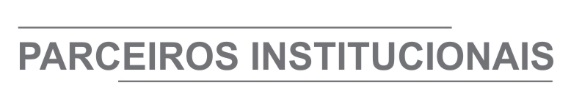 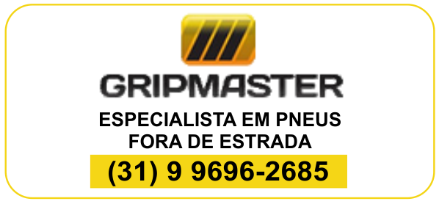 ÓRGÃO LICITANTE: - TRIBUNAL DE JUSTIÇA DO ESTADO DE MINAS GERAISÓRGÃO LICITANTE: - TRIBUNAL DE JUSTIÇA DO ESTADO DE MINAS GERAISEDITAL: EDITAL Nº 55/2021 - RETOMADAEDITAL: EDITAL Nº 55/2021 - RETOMADAEDITAL: EDITAL Nº 55/2021 - RETOMADAEndereço: Rua Gonçalves Dias, 1260 – Funcionários – Belo Horizonte/MG.Informações: Telefone: (31) 3249-8033 e 3249-8034. E-mail licit@tjmg.jus.br. Endereço: Rua Gonçalves Dias, 1260 – Funcionários – Belo Horizonte/MG.Informações: Telefone: (31) 3249-8033 e 3249-8034. E-mail licit@tjmg.jus.br. Endereço: Rua Gonçalves Dias, 1260 – Funcionários – Belo Horizonte/MG.Informações: Telefone: (31) 3249-8033 e 3249-8034. E-mail licit@tjmg.jus.br. Endereço: Rua Gonçalves Dias, 1260 – Funcionários – Belo Horizonte/MG.Informações: Telefone: (31) 3249-8033 e 3249-8034. E-mail licit@tjmg.jus.br. Endereço: Rua Gonçalves Dias, 1260 – Funcionários – Belo Horizonte/MG.Informações: Telefone: (31) 3249-8033 e 3249-8034. E-mail licit@tjmg.jus.br. OBJETO: RETOMADA DA OBRA DE CONSTRUÇÃO DO NOVO PRÉDIO DO FÓRUM DA COMARCA DE IBIRITÉ, CONFORME PROJETO BÁSICO E DEMAIS ANEXOS, PARTES INTEGRANTES E INSEPARÁVEIS DESTE EDITA.OBJETO: RETOMADA DA OBRA DE CONSTRUÇÃO DO NOVO PRÉDIO DO FÓRUM DA COMARCA DE IBIRITÉ, CONFORME PROJETO BÁSICO E DEMAIS ANEXOS, PARTES INTEGRANTES E INSEPARÁVEIS DESTE EDITA.DATAS:Data para Entrega dos Envelopes: 09/08/21 às 17:00Data Abertura dos envelopes: 10/08/21 às 09:00Prazo de Execução: DATAS:Data para Entrega dos Envelopes: 09/08/21 às 17:00Data Abertura dos envelopes: 10/08/21 às 09:00Prazo de Execução: DATAS:Data para Entrega dos Envelopes: 09/08/21 às 17:00Data Abertura dos envelopes: 10/08/21 às 09:00Prazo de Execução: VALORESVALORESVALORESVALORESVALORESValor Estimado da ObraCapital Social Capital Social Garantia de PropostaValor do EditalR$ 25.821.510,46Patrimônio Líquido: O licitante deverá comprovar por meio de Balanço Patrimonial que possui patrimônio líquido no valor mínimo de 10% (dez por cento) do valor informado no Item 2 deste edital.Patrimônio Líquido: O licitante deverá comprovar por meio de Balanço Patrimonial que possui patrimônio líquido no valor mínimo de 10% (dez por cento) do valor informado no Item 2 deste edital.R$ -R$ -CAPACIDADE TÉCNICA: Atestado de Capacidade Técnico-Profissional comprovando aptidão para desempenho de atividade pertinente e compatível em características com o objeto da licitação, em nome de profissional(is) de nível superior ou outros devidamente reconhecidos pela entidade competente, que tenha(m)vínculo profissional formal com a licitante, devidamente comprovado por documentação pertinente, na data prevista para a entrega da proposta e que constem na Certidão de Registro do CREA ou CAU como responsável técnico do licitante. Tal(is) atestado(s), devidamente registrado(s) no CREA ou CAU, deverá(ão) ter sido emitido(s) por pessoa jurídica de direito público ou privado, e estar acompanhado(s) da(s) respectiva(s) Certidão(ões) de Acervo Técnico – CAT, que comprove(m) a execução das seguintes parcelas de maior relevância técnica e valor significativo:Construção de edificações; Instalações elétricas de baixa tensão em edificações.CAPACIDADE TÉCNICA: Atestado de Capacidade Técnico-Profissional comprovando aptidão para desempenho de atividade pertinente e compatível em características com o objeto da licitação, em nome de profissional(is) de nível superior ou outros devidamente reconhecidos pela entidade competente, que tenha(m)vínculo profissional formal com a licitante, devidamente comprovado por documentação pertinente, na data prevista para a entrega da proposta e que constem na Certidão de Registro do CREA ou CAU como responsável técnico do licitante. Tal(is) atestado(s), devidamente registrado(s) no CREA ou CAU, deverá(ão) ter sido emitido(s) por pessoa jurídica de direito público ou privado, e estar acompanhado(s) da(s) respectiva(s) Certidão(ões) de Acervo Técnico – CAT, que comprove(m) a execução das seguintes parcelas de maior relevância técnica e valor significativo:Construção de edificações; Instalações elétricas de baixa tensão em edificações.CAPACIDADE TÉCNICA: Atestado de Capacidade Técnico-Profissional comprovando aptidão para desempenho de atividade pertinente e compatível em características com o objeto da licitação, em nome de profissional(is) de nível superior ou outros devidamente reconhecidos pela entidade competente, que tenha(m)vínculo profissional formal com a licitante, devidamente comprovado por documentação pertinente, na data prevista para a entrega da proposta e que constem na Certidão de Registro do CREA ou CAU como responsável técnico do licitante. Tal(is) atestado(s), devidamente registrado(s) no CREA ou CAU, deverá(ão) ter sido emitido(s) por pessoa jurídica de direito público ou privado, e estar acompanhado(s) da(s) respectiva(s) Certidão(ões) de Acervo Técnico – CAT, que comprove(m) a execução das seguintes parcelas de maior relevância técnica e valor significativo:Construção de edificações; Instalações elétricas de baixa tensão em edificações.CAPACIDADE TÉCNICA: Atestado de Capacidade Técnico-Profissional comprovando aptidão para desempenho de atividade pertinente e compatível em características com o objeto da licitação, em nome de profissional(is) de nível superior ou outros devidamente reconhecidos pela entidade competente, que tenha(m)vínculo profissional formal com a licitante, devidamente comprovado por documentação pertinente, na data prevista para a entrega da proposta e que constem na Certidão de Registro do CREA ou CAU como responsável técnico do licitante. Tal(is) atestado(s), devidamente registrado(s) no CREA ou CAU, deverá(ão) ter sido emitido(s) por pessoa jurídica de direito público ou privado, e estar acompanhado(s) da(s) respectiva(s) Certidão(ões) de Acervo Técnico – CAT, que comprove(m) a execução das seguintes parcelas de maior relevância técnica e valor significativo:Construção de edificações; Instalações elétricas de baixa tensão em edificações.CAPACIDADE TÉCNICA: Atestado de Capacidade Técnico-Profissional comprovando aptidão para desempenho de atividade pertinente e compatível em características com o objeto da licitação, em nome de profissional(is) de nível superior ou outros devidamente reconhecidos pela entidade competente, que tenha(m)vínculo profissional formal com a licitante, devidamente comprovado por documentação pertinente, na data prevista para a entrega da proposta e que constem na Certidão de Registro do CREA ou CAU como responsável técnico do licitante. Tal(is) atestado(s), devidamente registrado(s) no CREA ou CAU, deverá(ão) ter sido emitido(s) por pessoa jurídica de direito público ou privado, e estar acompanhado(s) da(s) respectiva(s) Certidão(ões) de Acervo Técnico – CAT, que comprove(m) a execução das seguintes parcelas de maior relevância técnica e valor significativo:Construção de edificações; Instalações elétricas de baixa tensão em edificações.CAPACIDADE OPERACIONAL:Atestado de Capacidade Técnico-Operacional emitido(s) por pessoa jurídica de direito público ou privado, comprovando aptidão para desempenho de atividade pertinente e compatível em características tecnológica e operacionais, quantidades e prazos com o objeto da licitação, em nome do profissional, mas que conste a licitante como executora do serviço. O(s) atestado(s) deverão estar acompanhado(s) da(s) respectiva(s) Certidão(ões) de Acervo Técnico – CAT (CAT/CAT-A) emitida(s) pelo CREA ou CAU, em nome dos profissionais vinculados aos referidos atestados, como forma de conferir autenticidade e veracidade à comprovação da execução das seguintes parcelas de maior relevância técnica e valor significativo: Construção de edificações com, no mínimo, 2.500,00m²; Instalações elétricas de baixa tensão em edificações com carga instalada ou demandada de no mínimo 180kVA ou 170kWCAPACIDADE OPERACIONAL:Atestado de Capacidade Técnico-Operacional emitido(s) por pessoa jurídica de direito público ou privado, comprovando aptidão para desempenho de atividade pertinente e compatível em características tecnológica e operacionais, quantidades e prazos com o objeto da licitação, em nome do profissional, mas que conste a licitante como executora do serviço. O(s) atestado(s) deverão estar acompanhado(s) da(s) respectiva(s) Certidão(ões) de Acervo Técnico – CAT (CAT/CAT-A) emitida(s) pelo CREA ou CAU, em nome dos profissionais vinculados aos referidos atestados, como forma de conferir autenticidade e veracidade à comprovação da execução das seguintes parcelas de maior relevância técnica e valor significativo: Construção de edificações com, no mínimo, 2.500,00m²; Instalações elétricas de baixa tensão em edificações com carga instalada ou demandada de no mínimo 180kVA ou 170kWCAPACIDADE OPERACIONAL:Atestado de Capacidade Técnico-Operacional emitido(s) por pessoa jurídica de direito público ou privado, comprovando aptidão para desempenho de atividade pertinente e compatível em características tecnológica e operacionais, quantidades e prazos com o objeto da licitação, em nome do profissional, mas que conste a licitante como executora do serviço. O(s) atestado(s) deverão estar acompanhado(s) da(s) respectiva(s) Certidão(ões) de Acervo Técnico – CAT (CAT/CAT-A) emitida(s) pelo CREA ou CAU, em nome dos profissionais vinculados aos referidos atestados, como forma de conferir autenticidade e veracidade à comprovação da execução das seguintes parcelas de maior relevância técnica e valor significativo: Construção de edificações com, no mínimo, 2.500,00m²; Instalações elétricas de baixa tensão em edificações com carga instalada ou demandada de no mínimo 180kVA ou 170kWCAPACIDADE OPERACIONAL:Atestado de Capacidade Técnico-Operacional emitido(s) por pessoa jurídica de direito público ou privado, comprovando aptidão para desempenho de atividade pertinente e compatível em características tecnológica e operacionais, quantidades e prazos com o objeto da licitação, em nome do profissional, mas que conste a licitante como executora do serviço. O(s) atestado(s) deverão estar acompanhado(s) da(s) respectiva(s) Certidão(ões) de Acervo Técnico – CAT (CAT/CAT-A) emitida(s) pelo CREA ou CAU, em nome dos profissionais vinculados aos referidos atestados, como forma de conferir autenticidade e veracidade à comprovação da execução das seguintes parcelas de maior relevância técnica e valor significativo: Construção de edificações com, no mínimo, 2.500,00m²; Instalações elétricas de baixa tensão em edificações com carga instalada ou demandada de no mínimo 180kVA ou 170kWCAPACIDADE OPERACIONAL:Atestado de Capacidade Técnico-Operacional emitido(s) por pessoa jurídica de direito público ou privado, comprovando aptidão para desempenho de atividade pertinente e compatível em características tecnológica e operacionais, quantidades e prazos com o objeto da licitação, em nome do profissional, mas que conste a licitante como executora do serviço. O(s) atestado(s) deverão estar acompanhado(s) da(s) respectiva(s) Certidão(ões) de Acervo Técnico – CAT (CAT/CAT-A) emitida(s) pelo CREA ou CAU, em nome dos profissionais vinculados aos referidos atestados, como forma de conferir autenticidade e veracidade à comprovação da execução das seguintes parcelas de maior relevância técnica e valor significativo: Construção de edificações com, no mínimo, 2.500,00m²; Instalações elétricas de baixa tensão em edificações com carga instalada ou demandada de no mínimo 180kVA ou 170kW ÍNDICES ECONÔMICOS:  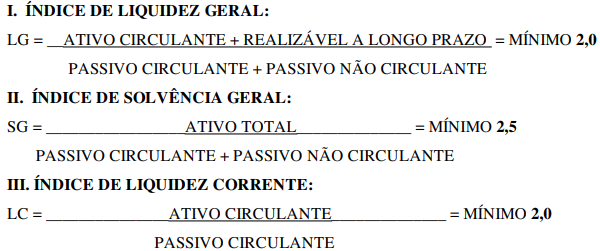  ÍNDICES ECONÔMICOS:   ÍNDICES ECONÔMICOS:   ÍNDICES ECONÔMICOS:   ÍNDICES ECONÔMICOS:  OBS.: DA VISITA PRÉVIA 5.1. Será facultada à LICITANTE visitar o local da obra para obter as informações necessárias para a elaboração da Proposta, correndo por sua conta os custos respectivos. 5.1.1. As visitas deverão ser realizadas em conjunto com representantes do TJMG, no local destinado à obra, no seguinte endereço: Local: Comarca de Ibirité Endereço: Rodovia Renato Brandão Azeredo, nº 841, Bairro Piratininga, Ibirité/MG Telefones: (31) 3533-1555 ou (31) 3533-4718 Horário: 12h às 17h.Clique aqui para obter informações do edital. OBS.: DA VISITA PRÉVIA 5.1. Será facultada à LICITANTE visitar o local da obra para obter as informações necessárias para a elaboração da Proposta, correndo por sua conta os custos respectivos. 5.1.1. As visitas deverão ser realizadas em conjunto com representantes do TJMG, no local destinado à obra, no seguinte endereço: Local: Comarca de Ibirité Endereço: Rodovia Renato Brandão Azeredo, nº 841, Bairro Piratininga, Ibirité/MG Telefones: (31) 3533-1555 ou (31) 3533-4718 Horário: 12h às 17h.Clique aqui para obter informações do edital. OBS.: DA VISITA PRÉVIA 5.1. Será facultada à LICITANTE visitar o local da obra para obter as informações necessárias para a elaboração da Proposta, correndo por sua conta os custos respectivos. 5.1.1. As visitas deverão ser realizadas em conjunto com representantes do TJMG, no local destinado à obra, no seguinte endereço: Local: Comarca de Ibirité Endereço: Rodovia Renato Brandão Azeredo, nº 841, Bairro Piratininga, Ibirité/MG Telefones: (31) 3533-1555 ou (31) 3533-4718 Horário: 12h às 17h.Clique aqui para obter informações do edital. OBS.: DA VISITA PRÉVIA 5.1. Será facultada à LICITANTE visitar o local da obra para obter as informações necessárias para a elaboração da Proposta, correndo por sua conta os custos respectivos. 5.1.1. As visitas deverão ser realizadas em conjunto com representantes do TJMG, no local destinado à obra, no seguinte endereço: Local: Comarca de Ibirité Endereço: Rodovia Renato Brandão Azeredo, nº 841, Bairro Piratininga, Ibirité/MG Telefones: (31) 3533-1555 ou (31) 3533-4718 Horário: 12h às 17h.Clique aqui para obter informações do edital. OBS.: DA VISITA PRÉVIA 5.1. Será facultada à LICITANTE visitar o local da obra para obter as informações necessárias para a elaboração da Proposta, correndo por sua conta os custos respectivos. 5.1.1. As visitas deverão ser realizadas em conjunto com representantes do TJMG, no local destinado à obra, no seguinte endereço: Local: Comarca de Ibirité Endereço: Rodovia Renato Brandão Azeredo, nº 841, Bairro Piratininga, Ibirité/MG Telefones: (31) 3533-1555 ou (31) 3533-4718 Horário: 12h às 17h.Clique aqui para obter informações do edital. ÓRGÃO LICITANTE: - TRIBUNAL DE JUSTIÇA DO ESTADO DE MINAS GERAISÓRGÃO LICITANTE: - TRIBUNAL DE JUSTIÇA DO ESTADO DE MINAS GERAISEDITAL: CONCORRÊNCIA EDITAL Nº 99/2021 EDITAL: CONCORRÊNCIA EDITAL Nº 99/2021 EDITAL: CONCORRÊNCIA EDITAL Nº 99/2021 Endereço: Rua Gonçalves Dias, 1260 – Funcionários – Belo Horizonte/MG.Informações: Telefone: (31) 3249-8033 e 3249-8034. E-mail licit@tjmg.jus.br. Endereço: Rua Gonçalves Dias, 1260 – Funcionários – Belo Horizonte/MG.Informações: Telefone: (31) 3249-8033 e 3249-8034. E-mail licit@tjmg.jus.br. Endereço: Rua Gonçalves Dias, 1260 – Funcionários – Belo Horizonte/MG.Informações: Telefone: (31) 3249-8033 e 3249-8034. E-mail licit@tjmg.jus.br. Endereço: Rua Gonçalves Dias, 1260 – Funcionários – Belo Horizonte/MG.Informações: Telefone: (31) 3249-8033 e 3249-8034. E-mail licit@tjmg.jus.br. Endereço: Rua Gonçalves Dias, 1260 – Funcionários – Belo Horizonte/MG.Informações: Telefone: (31) 3249-8033 e 3249-8034. E-mail licit@tjmg.jus.br. DATAS:Visita: - agendamento prévio com a Administração de cada Fórum. Prazo de Execução: conforme edital.DATAS:Visita: - agendamento prévio com a Administração de cada Fórum. Prazo de Execução: conforme edital.DATAS:Visita: - agendamento prévio com a Administração de cada Fórum. Prazo de Execução: conforme edital.VALORESVALORESVALORESVALORESVALORESValor Estimado da ObraCapital Social Capital Social Garantia de PropostaValor do EditalR$ 4.504.682,45R$ -R$ -R$ -R$ -CAPACIDADE TÉCNICA: 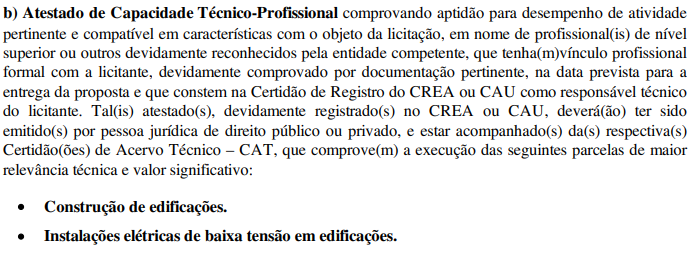 CAPACIDADE TÉCNICA: CAPACIDADE TÉCNICA: CAPACIDADE TÉCNICA: CAPACIDADE TÉCNICA: CAPACIDADE OPERACIONAL: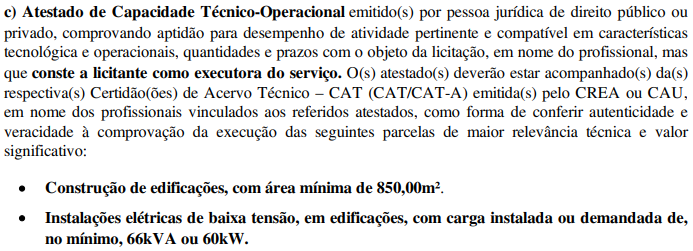 CAPACIDADE OPERACIONAL:CAPACIDADE OPERACIONAL:CAPACIDADE OPERACIONAL:CAPACIDADE OPERACIONAL: ÍNDICES ECONÔMICOS: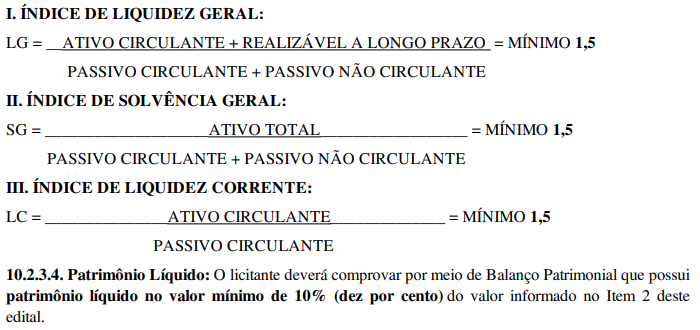  ÍNDICES ECONÔMICOS: ÍNDICES ECONÔMICOS: ÍNDICES ECONÔMICOS: ÍNDICES ECONÔMICOS:5. DA VISITA PRÉVIA 5.1. Será facultada à LICITANTE visitar o local da obra para obter as informações necessárias para a elaboração da Proposta, correndo por sua conta os custos respectivos. 5.1.1. As visitas deverão ser realizadas em conjunto com representantes do TJMG, no local destinado à obra, no seguinte endereço: Local: Comarca de Boa Esperança Endereço: Rua José Júlio Pereira, 275, Jardim Nova Esperança, Boa Esperança/MG Telefones: (35) 3851-2361 / 3851-3629 Horário: 12h às 17h 5.1.2. As visitas deverão ser agendadas previamente junto à Administração do Fórum por meio do telefone acima informado. 5.1.3. As visitas serão limitadas a um licitante por vez, devendo seu representante apresentar-se devidamente identificado. 5.2. Caso a visita não seja realizada, entender-se-á que o licitante conhece todas as condições locais para a execução da obra objeto desta licitação, não cabendo, portanto, nenhum tipo de alegação sobre as condições e grau de dificuldades existentes como justificativa para se eximir das obrigações assumidas em decorrência desta Concorrência.  Clique aqui para obter informações do edital. 5. DA VISITA PRÉVIA 5.1. Será facultada à LICITANTE visitar o local da obra para obter as informações necessárias para a elaboração da Proposta, correndo por sua conta os custos respectivos. 5.1.1. As visitas deverão ser realizadas em conjunto com representantes do TJMG, no local destinado à obra, no seguinte endereço: Local: Comarca de Boa Esperança Endereço: Rua José Júlio Pereira, 275, Jardim Nova Esperança, Boa Esperança/MG Telefones: (35) 3851-2361 / 3851-3629 Horário: 12h às 17h 5.1.2. As visitas deverão ser agendadas previamente junto à Administração do Fórum por meio do telefone acima informado. 5.1.3. As visitas serão limitadas a um licitante por vez, devendo seu representante apresentar-se devidamente identificado. 5.2. Caso a visita não seja realizada, entender-se-á que o licitante conhece todas as condições locais para a execução da obra objeto desta licitação, não cabendo, portanto, nenhum tipo de alegação sobre as condições e grau de dificuldades existentes como justificativa para se eximir das obrigações assumidas em decorrência desta Concorrência.  Clique aqui para obter informações do edital. 5. DA VISITA PRÉVIA 5.1. Será facultada à LICITANTE visitar o local da obra para obter as informações necessárias para a elaboração da Proposta, correndo por sua conta os custos respectivos. 5.1.1. As visitas deverão ser realizadas em conjunto com representantes do TJMG, no local destinado à obra, no seguinte endereço: Local: Comarca de Boa Esperança Endereço: Rua José Júlio Pereira, 275, Jardim Nova Esperança, Boa Esperança/MG Telefones: (35) 3851-2361 / 3851-3629 Horário: 12h às 17h 5.1.2. As visitas deverão ser agendadas previamente junto à Administração do Fórum por meio do telefone acima informado. 5.1.3. As visitas serão limitadas a um licitante por vez, devendo seu representante apresentar-se devidamente identificado. 5.2. Caso a visita não seja realizada, entender-se-á que o licitante conhece todas as condições locais para a execução da obra objeto desta licitação, não cabendo, portanto, nenhum tipo de alegação sobre as condições e grau de dificuldades existentes como justificativa para se eximir das obrigações assumidas em decorrência desta Concorrência.  Clique aqui para obter informações do edital. 5. DA VISITA PRÉVIA 5.1. Será facultada à LICITANTE visitar o local da obra para obter as informações necessárias para a elaboração da Proposta, correndo por sua conta os custos respectivos. 5.1.1. As visitas deverão ser realizadas em conjunto com representantes do TJMG, no local destinado à obra, no seguinte endereço: Local: Comarca de Boa Esperança Endereço: Rua José Júlio Pereira, 275, Jardim Nova Esperança, Boa Esperança/MG Telefones: (35) 3851-2361 / 3851-3629 Horário: 12h às 17h 5.1.2. As visitas deverão ser agendadas previamente junto à Administração do Fórum por meio do telefone acima informado. 5.1.3. As visitas serão limitadas a um licitante por vez, devendo seu representante apresentar-se devidamente identificado. 5.2. Caso a visita não seja realizada, entender-se-á que o licitante conhece todas as condições locais para a execução da obra objeto desta licitação, não cabendo, portanto, nenhum tipo de alegação sobre as condições e grau de dificuldades existentes como justificativa para se eximir das obrigações assumidas em decorrência desta Concorrência.  Clique aqui para obter informações do edital. 5. DA VISITA PRÉVIA 5.1. Será facultada à LICITANTE visitar o local da obra para obter as informações necessárias para a elaboração da Proposta, correndo por sua conta os custos respectivos. 5.1.1. As visitas deverão ser realizadas em conjunto com representantes do TJMG, no local destinado à obra, no seguinte endereço: Local: Comarca de Boa Esperança Endereço: Rua José Júlio Pereira, 275, Jardim Nova Esperança, Boa Esperança/MG Telefones: (35) 3851-2361 / 3851-3629 Horário: 12h às 17h 5.1.2. As visitas deverão ser agendadas previamente junto à Administração do Fórum por meio do telefone acima informado. 5.1.3. As visitas serão limitadas a um licitante por vez, devendo seu representante apresentar-se devidamente identificado. 5.2. Caso a visita não seja realizada, entender-se-á que o licitante conhece todas as condições locais para a execução da obra objeto desta licitação, não cabendo, portanto, nenhum tipo de alegação sobre as condições e grau de dificuldades existentes como justificativa para se eximir das obrigações assumidas em decorrência desta Concorrência.  Clique aqui para obter informações do edital. ÓRGÃO LICITANTE: - TRIBUNAL DE JUSTIÇA DO ESTADO DE MINAS GERAISEDITAL: CONCORRÊNCIA EDITAL Nº 100/2021 Endereço: Rua Gonçalves Dias, 1260 – Funcionários – Belo Horizonte/MG.Informações: Telefone: (31) 3249-8033 e 3249-8034. E-mail licit@tjmg.jus.br. Endereço: Rua Gonçalves Dias, 1260 – Funcionários – Belo Horizonte/MG.Informações: Telefone: (31) 3249-8033 e 3249-8034. E-mail licit@tjmg.jus.br. OBJETO: Retomada da construção do novo fórum da Comarca de Manga.DATAS:Data para Entrega dos Envelopes: 11/08/21 às 17:00Data Abertura dos envelopes: 12/08/21 às 09:00Visita: - agendamento prévio com a Administração de cada Fórum. Prazo de Execução: conforme edital.  Clique aqui para obter informações do edital.   Clique aqui para obter informações do edital. ÓRGÃO LICITANTE: DNIT - DEPARTAMENTO NACIONAL DE INFRA ESTRUTURA DE TRANSPORTES - 06ª UNIDADE DE INFRAESTRUTURA TERRESTREEDITAL: PREGÃO ELETRÔNICO Nº 246/2021Endereço: Rua Martim de Carvalho, 635 - 4 Andar - Santo Agostinho - Belo Horizonte – MG CEP: 30.190-094Telefone nº (61) 996412290 - Telefone: (031) 30571500- http://www.dnit.gov.br - E-mail: pregoeiro.sremg@dnit.gov.br www.comprasnet.gov.br Endereço: Rua Martim de Carvalho, 635 - 4 Andar - Santo Agostinho - Belo Horizonte – MG CEP: 30.190-094Telefone nº (61) 996412290 - Telefone: (031) 30571500- http://www.dnit.gov.br - E-mail: pregoeiro.sremg@dnit.gov.br www.comprasnet.gov.br OBJETO: Pregão Eletrônico - Contratação de empresa para execução de Serviços de Manutenção (Conservação/Recuperação) na Rodovia BR-354/MG com vistas a execução de Plano de Trabalho e Orçamento P.A.T.O. Trecho: Entr. BR-262/MG - Div. MG/RJ; Subtrecho: ENTR BR-262(B) - ENTR MG-050; Segmento: km 379,20 - km 495,70; Extensão: 116,50 km, sob a coordenação da Superintendência Regional do DNIT no Estado de Minas Gerais.OBJETO: Pregão Eletrônico - Contratação de empresa para execução de Serviços de Manutenção (Conservação/Recuperação) na Rodovia BR-354/MG com vistas a execução de Plano de Trabalho e Orçamento P.A.T.O. Trecho: Entr. BR-262/MG - Div. MG/RJ; Subtrecho: ENTR BR-262(B) - ENTR MG-050; Segmento: km 379,20 - km 495,70; Extensão: 116,50 km, sob a coordenação da Superintendência Regional do DNIT no Estado de Minas Gerais.OBJETO: Pregão Eletrônico - Contratação de empresa para execução de Serviços de Manutenção (Conservação/Recuperação) na Rodovia BR-354/MG com vistas a execução de Plano de Trabalho e Orçamento P.A.T.O. Trecho: Entr. BR-262/MG - Div. MG/RJ; Subtrecho: ENTR BR-262(B) - ENTR MG-050; Segmento: km 379,20 - km 495,70; Extensão: 116,50 km, sob a coordenação da Superintendência Regional do DNIT no Estado de Minas Gerais.DATAS:Entrega das Propostas: até 26/07/2021 às 10:00 Abertura das Propostas: 26/07/2021, às 10:00 Prazo de execução dos serviços: 24 meses.DATAS:Entrega das Propostas: até 26/07/2021 às 10:00 Abertura das Propostas: 26/07/2021, às 10:00 Prazo de execução dos serviços: 24 meses.VALORESVALORESVALORESVALORESVALORESValor Estimado da ObraCapital Social Igual ou SuperiorGarantia de PropostaGarantia de PropostaValor do EditalR$ 12.248.494,21R$ -R$ -R$ -R$ -CAPACIDADE TÉCNICA: 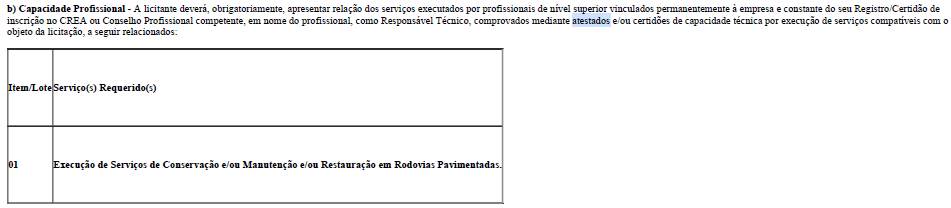 CAPACIDADE TÉCNICA: CAPACIDADE TÉCNICA: CAPACIDADE TÉCNICA: CAPACIDADE TÉCNICA: CAPACIDADE OPERACIONAL: 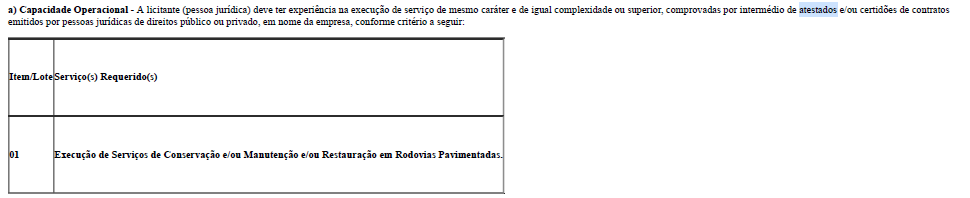 CAPACIDADE OPERACIONAL: CAPACIDADE OPERACIONAL: CAPACIDADE OPERACIONAL: CAPACIDADE OPERACIONAL: ÍNDICES ECONÔMICOS: conforme edital.ÍNDICES ECONÔMICOS: conforme edital.ÍNDICES ECONÔMICOS: conforme edital.ÍNDICES ECONÔMICOS: conforme edital.ÍNDICES ECONÔMICOS: conforme edital.OBSERVAÇÕES: VISTORIA7.1. As empresas interessadas, por meio de um representante vinculado formalmente à empresa deverão procurar o(s) Responsável da(s) Unidade(s) Local (is) do DNIT, da Superintendência Regional do DNIT no Estado de Minas Gerais, para efetuar a visita técnica e individual das demais empresas participantes do certame, ao local dos serviços referidos no item 1.1, para constatar as condições de execução e peculiaridades inerentes à natureza dos trabalhos.7.2. As visitas técnicas serão realizadas nos dias a serem definidos pela(s) Unidade(s) Local(is) e serão acompanhadas pela equipe da Unidade Local, que certificará(ão) a visita, expedindo o Atestado de Visita e Informações Técnicas. Esse atestado será juntado à Documentação de Habilitação, nos termos do inciso III do Artigo 30, da Lei 8.666/93 de 21/06/93. Quaisquer informações quanto às visitas poderão ser obtidas junto a Superintendência Regionaldo DNIT no Estado de Minas Gerais, através dos telefones (37) 3522-1910 ou (37) 3522-3288.7.3. O atestado poderá englobar em um único documento, todo os lotes/itens visitados, que estejam sob a mesma jurisdição. A licitante não poderá alegar, a posterior, desconhecimento de qualquer fato. A visita deverá ser agendada com a unidade local até 02 (dois) dias úteis anteriores a data de realização do certame licitatório.7.4. O prazo para vistoria iniciar-se-á no dia útil seguinte ao da publicação do Edital, estendendo-se até o dia útil anterior à data prevista para a abertura da sessão pública.7.5. A não realização da vistoria não poderá embasar posteriores alegações de desconhecimento das instalações, dúvidas ou esquecimentos de quaisquer detalhes dos locais da prestação dos serviços, devendo a licitante vencedora assumir os ônus dos serviços decorrentes.7.6. Caso a licitante não queira realizar a visita deverá apresentar, em substituição ao atestado de visita, declaração formal assinada pelo responsável técnico, sob as penalidades da lei, de que tem pleno conhecimento das condições e peculiaridades inerentes à natureza dos trabalhos, que assume total responsabilidade por esse fato e que não utilizará deste para quaisquer questionamentos futuros que ensejem avenças técnicas ou financeiras com o DNIT. Não existe obrigatoriedade da vistoria, no entanto, caso a empresa não deseje realizá-la, deverá fornecer Declaração de Pleno Conhecimento das Condições de Vistoria do segmento da Rodovia em que será executado o serviço. www.comprasnet.gov.br.OBSERVAÇÕES: VISTORIA7.1. As empresas interessadas, por meio de um representante vinculado formalmente à empresa deverão procurar o(s) Responsável da(s) Unidade(s) Local (is) do DNIT, da Superintendência Regional do DNIT no Estado de Minas Gerais, para efetuar a visita técnica e individual das demais empresas participantes do certame, ao local dos serviços referidos no item 1.1, para constatar as condições de execução e peculiaridades inerentes à natureza dos trabalhos.7.2. As visitas técnicas serão realizadas nos dias a serem definidos pela(s) Unidade(s) Local(is) e serão acompanhadas pela equipe da Unidade Local, que certificará(ão) a visita, expedindo o Atestado de Visita e Informações Técnicas. Esse atestado será juntado à Documentação de Habilitação, nos termos do inciso III do Artigo 30, da Lei 8.666/93 de 21/06/93. Quaisquer informações quanto às visitas poderão ser obtidas junto a Superintendência Regionaldo DNIT no Estado de Minas Gerais, através dos telefones (37) 3522-1910 ou (37) 3522-3288.7.3. O atestado poderá englobar em um único documento, todo os lotes/itens visitados, que estejam sob a mesma jurisdição. A licitante não poderá alegar, a posterior, desconhecimento de qualquer fato. A visita deverá ser agendada com a unidade local até 02 (dois) dias úteis anteriores a data de realização do certame licitatório.7.4. O prazo para vistoria iniciar-se-á no dia útil seguinte ao da publicação do Edital, estendendo-se até o dia útil anterior à data prevista para a abertura da sessão pública.7.5. A não realização da vistoria não poderá embasar posteriores alegações de desconhecimento das instalações, dúvidas ou esquecimentos de quaisquer detalhes dos locais da prestação dos serviços, devendo a licitante vencedora assumir os ônus dos serviços decorrentes.7.6. Caso a licitante não queira realizar a visita deverá apresentar, em substituição ao atestado de visita, declaração formal assinada pelo responsável técnico, sob as penalidades da lei, de que tem pleno conhecimento das condições e peculiaridades inerentes à natureza dos trabalhos, que assume total responsabilidade por esse fato e que não utilizará deste para quaisquer questionamentos futuros que ensejem avenças técnicas ou financeiras com o DNIT. Não existe obrigatoriedade da vistoria, no entanto, caso a empresa não deseje realizá-la, deverá fornecer Declaração de Pleno Conhecimento das Condições de Vistoria do segmento da Rodovia em que será executado o serviço. www.comprasnet.gov.br.OBSERVAÇÕES: VISTORIA7.1. As empresas interessadas, por meio de um representante vinculado formalmente à empresa deverão procurar o(s) Responsável da(s) Unidade(s) Local (is) do DNIT, da Superintendência Regional do DNIT no Estado de Minas Gerais, para efetuar a visita técnica e individual das demais empresas participantes do certame, ao local dos serviços referidos no item 1.1, para constatar as condições de execução e peculiaridades inerentes à natureza dos trabalhos.7.2. As visitas técnicas serão realizadas nos dias a serem definidos pela(s) Unidade(s) Local(is) e serão acompanhadas pela equipe da Unidade Local, que certificará(ão) a visita, expedindo o Atestado de Visita e Informações Técnicas. Esse atestado será juntado à Documentação de Habilitação, nos termos do inciso III do Artigo 30, da Lei 8.666/93 de 21/06/93. Quaisquer informações quanto às visitas poderão ser obtidas junto a Superintendência Regionaldo DNIT no Estado de Minas Gerais, através dos telefones (37) 3522-1910 ou (37) 3522-3288.7.3. O atestado poderá englobar em um único documento, todo os lotes/itens visitados, que estejam sob a mesma jurisdição. A licitante não poderá alegar, a posterior, desconhecimento de qualquer fato. A visita deverá ser agendada com a unidade local até 02 (dois) dias úteis anteriores a data de realização do certame licitatório.7.4. O prazo para vistoria iniciar-se-á no dia útil seguinte ao da publicação do Edital, estendendo-se até o dia útil anterior à data prevista para a abertura da sessão pública.7.5. A não realização da vistoria não poderá embasar posteriores alegações de desconhecimento das instalações, dúvidas ou esquecimentos de quaisquer detalhes dos locais da prestação dos serviços, devendo a licitante vencedora assumir os ônus dos serviços decorrentes.7.6. Caso a licitante não queira realizar a visita deverá apresentar, em substituição ao atestado de visita, declaração formal assinada pelo responsável técnico, sob as penalidades da lei, de que tem pleno conhecimento das condições e peculiaridades inerentes à natureza dos trabalhos, que assume total responsabilidade por esse fato e que não utilizará deste para quaisquer questionamentos futuros que ensejem avenças técnicas ou financeiras com o DNIT. Não existe obrigatoriedade da vistoria, no entanto, caso a empresa não deseje realizá-la, deverá fornecer Declaração de Pleno Conhecimento das Condições de Vistoria do segmento da Rodovia em que será executado o serviço. www.comprasnet.gov.br.OBSERVAÇÕES: VISTORIA7.1. As empresas interessadas, por meio de um representante vinculado formalmente à empresa deverão procurar o(s) Responsável da(s) Unidade(s) Local (is) do DNIT, da Superintendência Regional do DNIT no Estado de Minas Gerais, para efetuar a visita técnica e individual das demais empresas participantes do certame, ao local dos serviços referidos no item 1.1, para constatar as condições de execução e peculiaridades inerentes à natureza dos trabalhos.7.2. As visitas técnicas serão realizadas nos dias a serem definidos pela(s) Unidade(s) Local(is) e serão acompanhadas pela equipe da Unidade Local, que certificará(ão) a visita, expedindo o Atestado de Visita e Informações Técnicas. Esse atestado será juntado à Documentação de Habilitação, nos termos do inciso III do Artigo 30, da Lei 8.666/93 de 21/06/93. Quaisquer informações quanto às visitas poderão ser obtidas junto a Superintendência Regionaldo DNIT no Estado de Minas Gerais, através dos telefones (37) 3522-1910 ou (37) 3522-3288.7.3. O atestado poderá englobar em um único documento, todo os lotes/itens visitados, que estejam sob a mesma jurisdição. A licitante não poderá alegar, a posterior, desconhecimento de qualquer fato. A visita deverá ser agendada com a unidade local até 02 (dois) dias úteis anteriores a data de realização do certame licitatório.7.4. O prazo para vistoria iniciar-se-á no dia útil seguinte ao da publicação do Edital, estendendo-se até o dia útil anterior à data prevista para a abertura da sessão pública.7.5. A não realização da vistoria não poderá embasar posteriores alegações de desconhecimento das instalações, dúvidas ou esquecimentos de quaisquer detalhes dos locais da prestação dos serviços, devendo a licitante vencedora assumir os ônus dos serviços decorrentes.7.6. Caso a licitante não queira realizar a visita deverá apresentar, em substituição ao atestado de visita, declaração formal assinada pelo responsável técnico, sob as penalidades da lei, de que tem pleno conhecimento das condições e peculiaridades inerentes à natureza dos trabalhos, que assume total responsabilidade por esse fato e que não utilizará deste para quaisquer questionamentos futuros que ensejem avenças técnicas ou financeiras com o DNIT. Não existe obrigatoriedade da vistoria, no entanto, caso a empresa não deseje realizá-la, deverá fornecer Declaração de Pleno Conhecimento das Condições de Vistoria do segmento da Rodovia em que será executado o serviço. www.comprasnet.gov.br.OBSERVAÇÕES: VISTORIA7.1. As empresas interessadas, por meio de um representante vinculado formalmente à empresa deverão procurar o(s) Responsável da(s) Unidade(s) Local (is) do DNIT, da Superintendência Regional do DNIT no Estado de Minas Gerais, para efetuar a visita técnica e individual das demais empresas participantes do certame, ao local dos serviços referidos no item 1.1, para constatar as condições de execução e peculiaridades inerentes à natureza dos trabalhos.7.2. As visitas técnicas serão realizadas nos dias a serem definidos pela(s) Unidade(s) Local(is) e serão acompanhadas pela equipe da Unidade Local, que certificará(ão) a visita, expedindo o Atestado de Visita e Informações Técnicas. Esse atestado será juntado à Documentação de Habilitação, nos termos do inciso III do Artigo 30, da Lei 8.666/93 de 21/06/93. Quaisquer informações quanto às visitas poderão ser obtidas junto a Superintendência Regionaldo DNIT no Estado de Minas Gerais, através dos telefones (37) 3522-1910 ou (37) 3522-3288.7.3. O atestado poderá englobar em um único documento, todo os lotes/itens visitados, que estejam sob a mesma jurisdição. A licitante não poderá alegar, a posterior, desconhecimento de qualquer fato. A visita deverá ser agendada com a unidade local até 02 (dois) dias úteis anteriores a data de realização do certame licitatório.7.4. O prazo para vistoria iniciar-se-á no dia útil seguinte ao da publicação do Edital, estendendo-se até o dia útil anterior à data prevista para a abertura da sessão pública.7.5. A não realização da vistoria não poderá embasar posteriores alegações de desconhecimento das instalações, dúvidas ou esquecimentos de quaisquer detalhes dos locais da prestação dos serviços, devendo a licitante vencedora assumir os ônus dos serviços decorrentes.7.6. Caso a licitante não queira realizar a visita deverá apresentar, em substituição ao atestado de visita, declaração formal assinada pelo responsável técnico, sob as penalidades da lei, de que tem pleno conhecimento das condições e peculiaridades inerentes à natureza dos trabalhos, que assume total responsabilidade por esse fato e que não utilizará deste para quaisquer questionamentos futuros que ensejem avenças técnicas ou financeiras com o DNIT. Não existe obrigatoriedade da vistoria, no entanto, caso a empresa não deseje realizá-la, deverá fornecer Declaração de Pleno Conhecimento das Condições de Vistoria do segmento da Rodovia em que será executado o serviço. www.comprasnet.gov.br.